                                                                      Утверждаю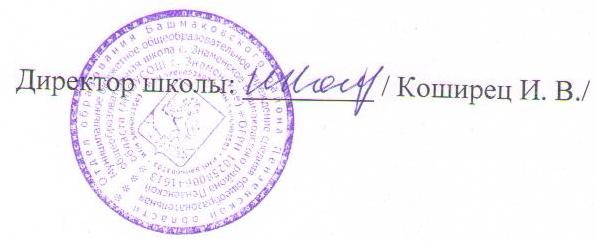 План работы МБОУСОШ с.Знаменское                                                          по профилактике детского дорожно-транспортного травматизма                        на 2021-2022 учебный год№п/пМероприятиеСроки проведенияОтветственный1.Разработка локальных актов, необходимых для организации деятельности по профилактике детского дорожно – транспортного травматизма (ДДТТ). АвгустДиректор школы2.Изучение нормативных документов по профилактике ДДТТ.СентябрьДиректор школы,               кл. руководители3.Обсуждение вопросов профилактики ДДТТ на педагогических советах, совещаниях при директоре.В течение годаДиректор школы4.Обсуждение вопросов профилактики ДДТТ на классных и общешкольных родительских собраниях В течение годаДиректор школы,               кл. руководители5.Создание отряда ЮИД и организация
его работыСентябрьРуководитель отряда ЮИД6.Обновление информационного материала в Уголке безопасности дорожного движения.В течение годаЧлены отряда  ЮИД7.Составление схем безопасных маршрутов детей в школу и обратноСентябрьДиректор школы8.Участие во Всероссийской Неделе безопасности дорожного движения СентябрьДиректор школы9.Организация и проведение профилактических бесед с сотрудниками ОГИБДД ОМВД России по Башмаковскому  районуВ течение годаДиректор школы,               кл. руководители10Профилактическая акция «Внимание – дети!»15.08-15.09.2020г.Директор школы,               кл. руководители11.Конкурсы, викторины, акции, беседы по теме БДДВ течение года по плану работы отряда  ЮИДЧлены отряда ЮИД12.Профилактические мероприятия по БДД в рамках лагеря с дневным пребыванием детейКаникулярное времяНачальник лагеря13.Районный конкурс «Безопасное колесо».По плану Преподаватель-организатор ОБЖ14.Классные часы по теме БДДВ течение годаКлассные руководители15.Участие обучающихся в конкурсах по ПДД.В течение годаКлассные руководители16.Инструктажи по ПДД.В течение годаКлассные руководители17Пятиминутки по ПДД.ежедневноКлассные руководители18Мероприятия по популяризации светоотражающих элементов В течение годаРуководитель отряда ЮИД19Размещение информации о работе по БДД на информационных стендах и сайтеВ течение годаОтветственный за сайт